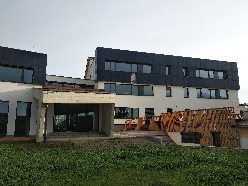 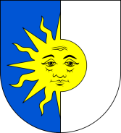 Datum doručení		 Číslo jednací 			/Počet listů 			1Počet listů příloh	Žadatel: jméno______________________ příjmení____________________datum narození______________místo trvalého pobytu________________________________________________________________doručovací adresa___________________________________________________________________email pro zaslání registračního čísla_____________________________________________________telenon____________________________________________________________________________Podle ustanovení § 34 zákona č. 561/2004 Sb. o předškolním, základním, středním, vyšším odborném a jiném vzdělávání (školský zákon)žádám o přijetí mého dítěte _____________________________ , datum narození _______________, místo trvalého pobytu dítěte___________________________________________________________   k předškolnímu vzdělávání k datu 1. 9. 2024.Přijetí žádám na celodenní / omezenou docházku (nehodící se škrtněte)Dávám svůj souhlas mateřské škole k tomu, aby v rámci přijímacího řízení zpracovávala a evidovala osobní údaje a osobní citlivé údaje mého dítěte ve smyslu všech ustanovení zákona č. 101/2000 Sb. o ochraně osobních údajů v platném znění. Svůj souhlas poskytuji pro účely vedení povinné dokumentace školy podle zákona č. 561/2004 Sb. školského zákona v platném znění, pro vedení nezbytné zdravotní dokumentace a psychologických vyšetření.Byl jsem poučen o právech podle zákona č. 101/2000 Sb. Byl jsem poučen o svých právech ve správním řízení, ve smyslu příslušných ustanovení zákona č. 500/2004 Sb., o správním řízení (správní řád) v platném znění, zejména o možnosti nahlížet do spisu. V Kněžmostě, dne 							podpis zákonného zástupce